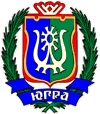 ИЗБИРАТЕЛЬНАЯ КОМИССИЯХАНТЫ-МАНСИЙСКОГО АВТОНОМНОГО ОКРУГА – ЮГРЫ ПОСТАНОВЛЕНИЕ14 июня 2016 года								         № 1050г. Ханты-МансийскО Порядке открытия, ведения и закрытия специальных избирательных счетов для формирования избирательных фондов кандидатов, избирательных объединений при проведении выборов глав муниципальных образований и депутатов представительных органов муниципальных образований в Ханты-Мансийском автономном округе – ЮгреВ соответствии с Федеральным законом от 12.06.2002 г. № 67-ФЗ «Об основных гарантиях избирательных прав и права на участие в референдуме граждан Российской Федерации», подпунктом «к» пункта 1 статьи 5 Закона ХМАО от 18.06.2003 г. № 36-оз «О системе избирательных комиссий в Ханты-Мансийском автономном округе – Югре», Избирательная комиссия Ханты-Мансийского автономного округа – Югры постановляет:1. Утвердить Порядок открытия, ведения и закрытия специальных избирательных счетов для формирования избирательных фондов кандидатов, избирательных объединений при проведении выборов глав муниципальных образований и депутатов представительных органов муниципальных образований в Ханты-Мансийском автономном округе – Югре (прилагается).2. Признать утратившим силу постановление Избирательной комиссии Ханты-Мансийского автономного округа – Югры от 25.05.2013 г. № 505 
«О Порядке открытия, ведения и закрытия специальных избирательных счетов для формирования избирательных фондов кандидатов, избирательных объединений при проведении выборов глав муниципальных образований и депутатов представительных органов муниципальных образований в 
Ханты-Мансийском автономном округе – Югре».3. Настоящее постановление направить в территориальные избирательные комиссии и разместить на сайте Избирательной комиссии Ханты-Мансийского автономного округа – Югры.ПредседательИзбирательной комиссииХанты-Мансийского автономного округа – Югры								     А.Е. ПавкинСекретарь Избирательной комиссииХанты-Мансийского автономногоокруга – Югры 								      К.И. ДмитриеваПриложениек постановлению Избирательной комиссии Ханты-Мансийского автономного округа – Югрыот 14 июня 2016 года № 1050УТВЕРЖДЕНпостановлением Избирательнойкомиссии Ханты-Мансийского автономного округа – Югрыот 14 июня 2016 г. № 1050ПОРЯДОК открытия, ведения и закрытия специальных избирательных счетов для формирования избирательных фондов кандидатов, избирательных объединений при проведении выборов глав муниципальных образований и депутатов представительных органов муниципальных образований в Ханты-Мансийском автономном округе – ЮгреВ соответствии с Федеральным законом от 12.06.2002 г. № 67-ФЗ «Об основных гарантиях избирательных прав и права на участие в референдуме граждан Российской Федерации» (далее – Федеральный закон), Законом ХМАО от 18.06.2003 г. № 33-оз «О выборах глав муниципальных образований в Ханты-Мансийском автономном округе – Югре», Законом ХМАО – Югры от 30.09.2011 г. № 81-оз «О выборах депутатов представительного органа муниципального образования в 
Ханты-Мансийском автономном округе – Югре», Законом ХМАО от 18.06.2003 г. № 36-оз «О системе избирательных комиссий в 
Ханты-Мансийском автономном округе – Югре» (далее – законы автономного округа), Избирательная комиссия Ханты-Мансийского автономного округа – Югры по согласованию с Отделением по Тюменской области Уральского главного управления Центрального банка Российской Федерации определяет настоящий Порядок открытия, ведения и закрытия специального избирательного счета (далее – Порядок). Открытие, ведение и закрытие специальных избирательных счетов для формирования избирательных фондов кандидатов при проведении выборов глав муниципальных образований (далее – кандидат) и кандидатов, избирательных объединений, выдвинувших список кандидатов по единому избирательному округу (далее - избирательное объединение) при проведении выборов депутатов представительных органов муниципальных образований в Ханты-Мансийском автономном округе – Югре осуществляется в соответствии с Федеральным законом, Законами автономного округа и настоящим Порядком.1. Открытие специального избирательного счета1.1. Кандидат, до представления в соответствующую окружную избирательную комиссию документов для регистрации кандидата обязан открыть специальный избирательный счет своего избирательного фонда после письменного уведомления соответствующей избирательной комиссии о его выдвижении (самовыдвижении). 1.2. Избирательное объединение до представления в соответствующую избирательную комиссию документов для его регистрации, обязано открыть специальный избирательный счет для формирования своего избирательного фонда после регистрации его уполномоченных представителей по финансовым вопросам в этой избирательной комиссии. 1.3. Специальный избирательный счет для формирования избирательного фонда открывается в филиале публичного акционерного общества "Сбербанк России" на основании договора банковского счета, а при его отсутствии – в другой кредитной организации, расположенной на территории избирательного округа, согласно разрешению соответствующей избирательной комиссии, выдаваемому: для кандидата после уведомления соответствующей избирательной комиссии о выдвижении, для избирательного объединения после регистрации уполномоченного представителя по финансовым вопросам.1.4. Открытие специального избирательного счета кандидата, избирательного объединения осуществляется незамедлительно по предоставлению кандидатом, либо его уполномоченным представителем по финансовым вопросам, уполномоченным представителем по финансовым вопросам избирательного объединения в филиал Сбербанка России документов оформленных в соответствии с установленным порядком:1.4.1. Для кандидата:- разрешение соответствующей избирательной комиссии об открытии специального избирательного счета, в котором указываются реквизиты филиала Сбербанка России;- копии решения соответствующей избирательной комиссии о регистрации уполномоченного представителя кандидата по финансовым вопросам (в случае его назначения);- паспорта гражданина Российской Федерации кандидата либо уполномоченного представителя кандидата по финансовым вопросам (в случае его назначения) либо документа, заменяющего паспорт гражданина;- нотариально удостоверенной доверенности уполномоченного представителя кандидата по финансовым вопросам (в случае его назначения) для обозрения и самостоятельного изготовления кредитной организацией копии указанного документа либо ее нотариально заверенной копии;- карточки с образцами подписей, оформленной в порядке, установленном нормативным актом Центрального банка Российской Федерации.Кандидат может в установленном порядке поручить открытие специального избирательного счета своему уполномоченному представителю по финансовым вопросам, зарегистрированному в установленном порядке Законом автономного округа.1.4.2. Для регионального отделения политической партии:- разрешение соответствующей избирательной комиссии об открытии специального избирательного счета, в котором указываются реквизиты филиала Сбербанка России;- копия постановления соответствующей избирательной комиссии о регистрации уполномоченного представителя избирательного объединения по финансовым вопросам;- паспорта гражданина Российской Федерации зарегистрированного уполномоченным представителем избирательного объединения по финансовым вопросам либо документа, заменяющего паспорт гражданина;- нотариально удостоверенной доверенности уполномоченного представителя избирательного объединения по финансовым вопросам для обозрения и самостоятельного изготовления кредитной организацией копии указанного документа либо ее нотариально заверенной копии;- карточки с образцами подписей и оттиска печати, оформленной в порядке, установленном нормативным актом Центрального банка Российской Федерации.1.5. Уполномоченный представитель по финансовым вопросам действует на основании решения соответствующей избирательной комиссии о регистрации уполномоченного представителя по финансовым вопросам и нотариально удостоверенной доверенности на имя уполномоченного представителя по финансовым вопросам, оформленной в установленном законом порядке. В решении указываются фамилия, имя, отчество, дата рождения, серия, номер и дата выдачи паспорта или документа, заменяющего паспорт гражданина, основное место работы или службы, занимаемая должность в случае отсутствия основного места работы или службы - род занятий), адрес места жительства, полномочия уполномоченного представителя по финансовым вопросам (открытие специального избирательного счета, распоряжение денежными средствами избирательного фонда, включая возврат денежных средств и внесение средств, учет денежных средств избирательного фонда, контроль за поступлением и расходованием средств избирательного фонда и иные полномочия, в том числе право подписи на платежных (расчетных) документах).1.6. Кандидат, избирательное объединение вправе открыть только один специальный избирательный счет в соответствующем избирательном округе.1.7. Если кандидат на должность главы муниципального образования или кандидат, выдвинутый по одномандатному или многомандатному избирательному округу, одновременно выдвинут на других выборах, проводящихся на территории соответствующего избирательного округа либо на территории, которая включает в себя территорию этого избирательного округа, и обязан создать помимо избирательного фонда кандидата на должность главы муниципального образования, в депутаты представительного органа муниципального образования иные избирательные фонды, предельные размеры расходования средств этих избирательных фондов исчисляются в совокупности по наибольшему из указанных предельных размеров. Указанный кандидат обязан письменно уведомить соответствующие избирательные комиссии об открытии им специальных избирательных счетов.1.8. Кандидат, избирательное объединение сообщают соответствующей избирательной комиссии по установленной настоящим Порядком форме № 1 (приложение 1) реквизиты специального избирательного счета не позднее чем через три дня со дня его открытия.1.9. Плата за услуги по открытию специального избирательного счета и проведению операций по этому счету не взимается. За пользование денежными средствами, находящимися на специальном избирательном счете, проценты банком не начисляются и не выплачиваются. Все денежные средства зачисляются на специальный избирательный счет в валюте Российской Федерации. 2. Ведение специального избирательного счета2.1. Добровольное пожертвование гражданина Российской Федерации в избирательный фонд кандидата, избирательного объединения вносится в отделение связи, кредитную организацию лично гражданином из собственных средств по предъявлении паспорта или документа, заменяющего паспорт гражданина. При внесении добровольных пожертвований гражданин указывает в реквизите «Назначение платежа» распоряжения о переводе денежных средств слово «пожертвование» и следующие реквизиты о себе: фамилию, имя, отчество, дату рождения, адрес места жительства, серию и номер паспорта или документа, заменяющего паспорт гражданина, сведения о гражданстве. Перевод денежных средств на специальный избирательный счет осуществляется кредитной организацией в соответствии с требованиями нормативного акта Банка России, устанавливающего правила осуществления перевода денежных средств, при обязательном заполнении реквизита «Назначение платежа» распоряжения о переводе денежных средств в соответствии с информацией, указанной гражданином в распоряжении о переводе денежных средств.При перечислении пожертвований отделениями связи – денежных переводов  сведения, указанные жертвователем гражданином, вносятся в поле «Назначение платежа» платежного поручения, которое представляется кредитной организацией, обслуживающей соответствующее отделение связи. Для каждого почтового перевода отделение связи оформляет отдельное платежное поручение.2.2. Добровольное пожертвование юридического лица в избирательный фонд кандидата, избирательного объединения осуществляется в безналичном порядке путем перечисления денежных средств на специальный избирательный счет. При переводе добровольного пожертвования юридическое лицо в распоряжении о переводе денежных средств в реквизите «Назначение платежа» указывает слово «пожертвование» и следующие сведения: дата регистрации юридического лица, отметка об отсутствии ограничений, предусмотренных пунктом 6 статьи 58 Федерального закона от 12.06.2002 г. № 67-ФЗ «Об основных гарантиях избирательных прав и права на участие в референдуме граждан Российской Федерации». В качестве отметки об отсутствии ограничений используется следующая запись: «Ограничения, предусмотренные пунктом 6 статьи 58 ФЗ от 12.06.2002 № 67-ФЗ, отсутствуют». Допускается сокращение в реквизите «Назначение платежа» - «Огр., предусмотренные п. 6 ст. 58 ФЗ от 12.06.2002 № 67-ФЗ, отс.»2.3. Операции по специальным избирательным счетам кандидата, избирательного объединения осуществляются в соответствии с законодательством Российской Федерации, нормативными актами Центрального банка Российской Федерации, настоящим Порядком и на основании договора банковского счета. Филиал ПАО Сбербанк России представляет соответствующей избирательной комиссии сведения о поступлении денежных средств на соответствующие специальные избирательные счета и расходовании этих средств соответственно кандидата, избирательного объединения, с использованием автоматизированной системы дистанционного банковского обслуживания (далее система ДБО). Сведения представляются ежедневно по рабочим дням за весь предыдущий операционный день.В случае отсутствия системы ДБО либо возникновении проблем с передачей данных указанные сведения представляются в машиночитаемом виде или на бумажном носителе не реже одного раза в три операционных дня по формам №№ 2,3 установленными настоящим Порядком (приложения 3, 5). Примеры заполнения сведений о поступлении денежных средств на специальные избирательные счета и расходовании этих средств кандидата, избирательного объединения приведены в приложениях 4, 6.Положение о представлении этих сведений включается в договор банковского счета.2.4. Кредитная организация по представлению соответствующей избирательной комиссии, а также по требованию уполномоченного представителя избирательного объединения по финансовым вопросам, кандидата либо уполномоченного представителя кандидата по финансовым вопросам (в случае его назначения) по соответствующему избирательному фонду безвозмездно представляют в трехдневный срок, а за три и менее дня до дня голосования – в день обращения заверенные копии первичных финансовых документов, подтверждающих поступление денежных средств на специальные избирательные счета и расходование этих средств.3. Закрытие специального избирательного счета3.1. Все финансовые операции по специальному избирательному счету, за исключением возврата в избирательный фонд неизрасходованных денежных средств и зачисления на указанный счет денежных средств, перечисленных до дня голосования, прекращаются в день голосования. 3.2. Финансовые операции по оплате расходов со специальных избирательных счетов кандидатов, избирательных объединений, которые не представили в установленном настоящим Законом порядке документы, необходимые для регистрации, либо получили отказ в регистрации, либо отозвали свое заявление о согласии баллотироваться, либо сняли свою кандидатуру, либо были отозваны выдвинувшими их избирательными объединениями, либо отозвали список кандидатов, либо в отношении которых было принято решение об аннулировании или отмене регистрации, прекращаются филиалом публичного акционерного общества "Сбербанк России", а при его отсутствии – другой кредитной организацией, расположенной на территории избирательного округа, по указанию соответствующей избирательной комиссии.3.3. На основании ходатайств кандидата, избирательного объединения соответствующая избирательная комиссия может продлить срок проведения финансовых операций:- кандидату, избирательному объединению - по оплате работ (услуг, товаров), произведенных (оказанных, приобретенных) до даты отказа им в регистрации, отзыва кандидатом своего заявления о согласии баллотироваться, отзыва избирательным объединением списка кандидатов до представления документов для регистрации;- кандидату, снявшему свою кандидатуру, зарегистрированному кандидату, регистрация которого была отменена или аннулирована, – по оплате работ (услуг, товаров), произведенных (оказанных, приобретенных) до даты принятия решения об отмене или аннулировании регистрации, снятии кандидатуры;- избирательному объединению, регистрация списка кандидатов которого была отменена или аннулирована, – по оплате работ (услуг, товаров), произведенных (оказанных, приобретенных) до даты принятия решения об отмене или аннулировании регистрации;- иным зарегистрированным кандидатам, избирательным объединениям, выдвинувшим зарегистрированные списки кандидатов, – по оплате работ (услуг, товаров), произведенных (оказанных, приобретенных) до дня голосования.3.4. Специальный избирательный счет закрывается уполномоченным представителем избирательного объединения по финансовым вопросам, кандидатом, уполномоченным представителем кандидата по финансовым вопросам (в случае его назначения) до дня представления итогового финансового отчета.3.5. Неизрасходованные денежные средства, находящиеся на специальном избирательном счете после дня голосования, кандидаты, избирательные объединения обязаны перечислить гражданам и юридическим лицам, осуществившим пожертвования либо перечисления в их избирательные фонды, пропорционально вложенным средствам. 3.6. По истечении 60 дней со дня голосования филиалы Сбербанка России по письменному указанию избирательной комиссии муниципального образования, окружной избирательной комиссии обязаны перечислить оставшиеся на специальном избирательном счете кандидата, избирательного объединения денежные средства в доход бюджета автономного округа и закрыть этот счет.Приложение 1к Порядку открытия, ведения и закрытия специальных избирательных счетов для формирования избирательных фондовкандидатов, избирательных объединений при проведении выборов глав муниципальных образований и депутатов представительных органов муниципальных образований в Ханты-Мансийском автономном округе – ЮгреВ   _________________Кандидат    /избирательное объединение/____________(фамилия, имя и отчество кандидата, либо наименование избирательного объединениясообщает о том, что для проведения избирательной кампании по выборам _____________________________________________________________________________________(наименование избирательной кампании)«___» _______ 201__ года открыт  специальный избирательный счет     ( номер специального избирательного счета ,наименование и адрес филиала Сбербанка России)Кандидат                                                                                                          Приложение 2к Порядку открытия, ведения и закрытия специальных избирательных счетов для формирования избирательных фондовкандидатов, избирательных объединений при проведении выборов глав муниципальных образований и депутатов представительных органов муниципальных образований в Ханты-Мансийском автономном округе – ЮгреВ окружную избирательную комиссиюодномандатного избирательного округа №4Кандидат   Иванов Иван Иванович /избирательное объединение/(фамилия, имя и отчество кандидата, либо наименование избирательного объединениясообщает о том, что для проведения избирательной кампании по выборам депутатов Думы города Нижневартовска шестого созыва по одномандатному избирательному округу №4 «____»_________201__ года открыт   специальный избирательный счет     ( номер специального избирательного счета и наименование и адрес филиала Сбербанка России)628609 г. Нижневартовск, ул. Мира, 101.Кандидат                                                                                                          И.И.ИвановПриложение 3к Порядку открытия, ведения и закрытия специальных избирательных счетов для формирования избирательных фондовкандидатов, избирательных объединений при проведении выборов глав муниципальных образований и депутатов представительных органов муниципальных образований в Ханты-Мансийском автономном округе – ЮгреФорма №2Сведенияо поступлении денежных средств на специальный избирательный счет кандидата /избирательного объединения /при проведении выборов _____________________________________________________________________________(наименование избирательной кампании)По состоянию на «____»__________20___г Приложение 4к Порядку открытия, ведения и закрытия специальных избирательных счетов для формирования избирательных фондовкандидатов, избирательных объединений при проведении выборов глав муниципальных образований и депутатов представительных органов муниципальных образований в Ханты-Мансийском автономном округе – ЮгреПример заполнения формы № 2Сведенияо поступлении денежных средств на специальный избирательный счет кандидата при проведении выборов депутатов Думы города Нижневартовска шестого созыва по одномандатному избирательному округу №4 По состоянию на 17 августа 2016 года Приложение 5к Порядку открытия, ведения и закрытия специальных избирательных счетов для формирования избирательных фондовкандидатов, избирательных объединений при проведении выборов глав муниципальных образований и депутатов представительных органов муниципальных образований в Ханты-Мансийском автономном округе – ЮгреСведения о расходовании денежных средств, находящихся на специальном избирательном счете кандидата /избирательного объединения/ при проведении выборов _____________________________________________________________________________(наименование избирательной кампании)По состоянию на «____»_____________20__ годаПриложение 6к Порядку открытия, ведения и закрытия специальных избирательных счетов для формирования избирательных фондовкандидатов, избирательных объединений при проведении выборов глав муниципальных образований и депутатов представительных органов муниципальных образований в Ханты-Мансийском автономном округе – ЮгреСведения о расходовании денежных средств, находящихся на специальном избирательном счете кандидата /избирательного объединения/ при проведении выборов депутатов Думы города Нижневартовска  По состоянию на 17 августа 2016 годаФорма №1 (наименование соответствующей избирательной комиссии)О реквизитах специального избирательного счета в филиале Сбербанка России №_____  (Уполномоченный представитель (подпись, дата, инициалы, фамилия)по финансовым вопросамизбирательного объединения)                            МППример заполнения формы №1                                        (наименование соответствующей избирательной комиссии)О реквизитах специального избирательного счета в филиале Сбербанка России №_____  № 00000000000000000000 в Нижневартовском  отделении Сбербанка России № 0000 (Уполномоченный представитель (подпись, дата, инициалы, фамилия)по финансовым вопросамизбирательного объединения)                            МП(наименование избирательного объединения / фамилия, имя, отчество кандидата)(наименование избирательного объединения / фамилия, имя, отчество кандидата)(наименование  и номер одномандатного избирательного округа / наименование субъекта Российской Федерации)(наименование  и номер одномандатного избирательного округа / наименование субъекта Российской Федерации)(номер специального избирательного счета, (номер специального избирательного счета, наименование и адрес кредитной организации) наименование и адрес кредитной организации) Входящий остаток:(сумма прописью)Поступило средств за периодвсего:всего:в том числе:в том числе:(сумма  прописью)(сумма  прописью)(сумма  прописью)(сумма  прописью)(сумма  прописью)(сумма  прописью)ДатаЗачислениясредств на счетИсточник поступлениясредствИсточник поступлениясредствРеквизиты, идентифицирующие юридическое лицо или гражданина,осуществившихперечислениесредствРеквизиты, идентифицирующие юридическое лицо или гражданина,осуществившихперечислениесредствСумма, руб.ВидыпоступленийДокумент,подтверждающий поступлениесредств12233456Руководитель Руководитель Руководитель Руководитель кредитной организации _______________кредитной организации _______________кредитной организации _______________кредитной организации _______________МПМП(подпись, дата, инициалы, фамилия)(подпись, дата, инициалы, фамилия)СМИРНОВ АНДРЕЙ ВЛАДИМИРОВИЧСМИРНОВ АНДРЕЙ ВЛАДИМИРОВИЧ(наименование избирательного объединения / фамилия, имя, отчество кандидата)(наименование избирательного объединения / фамилия, имя, отчество кандидата)Одномандатный избирательный округ № 4 / Ханты-Мансийский автономный округ - ЮграОдномандатный избирательный округ № 4 / Ханты-Мансийский автономный округ - Югра(наименование и номер одномандатного избирательного округа / наименование субъекта Российской Федерации)(наименование и номер одномандатного избирательного округа / наименование субъекта Российской Федерации)№ 00000000000000000000 № 00000000000000000000 (номер специального избирательного счета, (номер специального избирательного счета, Дополнительный офис № 0000/000 Нижневартовского отделения № 0000 ПАО Сбербанк России, 628609, г. Нижневартовск, ул. Мира, 101Дополнительный офис № 0000/000 Нижневартовского отделения № 0000 ПАО Сбербанк России, 628609, г. Нижневартовск, ул. Мира, 101наименование и адрес кредитной организации) наименование и адрес кредитной организации) Входящий остаток:нет(сумма прописью)Поступило средств за периодс 8 по 16 августа 2016 годавсего:всего:Один миллион девятьсот тридцать рублей 00 копеек,Один миллион девятьсот тридцать рублей 00 копеек,Один миллион девятьсот тридцать рублей 00 копеек,Один миллион девятьсот тридцать рублей 00 копеек,Один миллион девятьсот тридцать рублей 00 копеек,Один миллион девятьсот тридцать рублей 00 копеек,в том числе:в том числе:(сумма  прописью)(сумма  прописью)(сумма  прописью)(сумма  прописью)(сумма  прописью)(сумма  прописью)ДатаЗачислениясредствна счетИсточник поступления
средствИсточник поступления
средствРеквизиты, идентифицирующие юридическое лицо или гражданина,осуществившихперечислениесредствРеквизиты, идентифицирующие юридическое лицо или гражданина,осуществившихперечислениесредствСумма, руб.ВидыпоступленийДокумент,подтверждающий поступлениесредств1223345608.08.2016 г.Кандидат Смирнов Андрей Владимирович, 10.02.1972, Ханты-Мансийский автономный округ - Югра, г. Нижневартовск, ул. Центральная, д. 4 Кандидат Смирнов Андрей Владимирович, 10.02.1972, Ханты-Мансийский автономный округ - Югра, г. Нижневартовск, ул. Центральная, д. 4 Паспорт: 00 00 000000, Г: RUSПаспорт: 00 00 000000, Г: RUS100 000,00Собственные средства кандидатаПлатежное поручение № _______ от ______1223345611.08.2016 г.ЗАО  «Гелиус», р/с 00000000000000000000 АКБ «БетаБАНК» г. СургутЗАО  «Гелиус», р/с 00000000000000000000 АКБ «БетаБАНК» г. СургутИНН 0000000000ИНН 0000000000100 000,00Пожертвование юридического лицаПлатежное поручение № _______ от ______11.08.2016 г.Петров Петр Петрович, 05.10.1952 г.р., Ханты-Мансийский автономный округ - Югра, г. Нижневартовск, ул. Советов, д. 15, кв. 27Петров Петр Петрович, 05.10.1952 г.р., Ханты-Мансийский автономный округ - Югра, г. Нижневартовск, ул. Советов, д. 15, кв. 27Паспорт: 00 00 000000 Г: RUSПаспорт: 00 00 000000 Г: RUS60 000,00Пожертвование гражданинаПлатежное поручение № _______ от ______11.08.2016 г.Степанов Степан Степанович, 08.10.1947 г.р., , г. Сургут, ул. Ванеева, д. 7, кв. 23Степанов Степан Степанович, 08.10.1947 г.р., , г. Сургут, ул. Ванеева, д. 7, кв. 23Паспорт: 00 00 000000 Г: RUSПаспорт: 00 00 000000 Г: RUS40 000,00Пожертвование гражданинаПочтовый перевод № _______ от ______11.08.2016 г.Сидоров Иван Семенович, 16.11.1999 г.р., г. Ханты-Мансийск, ул. Артамонова, д. 25, кв. 35Сидоров Иван Семенович, 16.11.1999 г.р., г. Ханты-Мансийск, ул. Артамонова, д. 25, кв. 35Паспорт: 00 00 000000 Г: RUSПаспорт: 00 00 000000 Г: RUS15 000,00Пожертвование гражданина Почтовый перевод № _______ от ______12.08.2016 г.«GREEN», р/с 00000000000000000000 АКБ «НОРД» г. Москвы«GREEN», р/с 00000000000000000000 АКБ «НОРД» г. МосквыИНН 0000000000ИНН 0000000000200 000,00Пожертвование международного общественного движенияПлатежное поручение № _______ от ______12.08.2016 г.Ханты-Мансийское региональное отделение политической партии «Глобус», ПАО Сбербанк, г. МоскваХанты-Мансийское региональное отделение политической партии «Глобус», ПАО Сбербанк, г. МоскваИНН 0000000000ИНН 00000000001 000 000,00Собственные средства регионального отделения, выдвинувшего кандидатаПлатежное поручение № _______ от ______12.08.2016 г.Котов Владимир Степанович, 01.03.1970 г.р.Котов Владимир Степанович, 01.03.1970 г.р.Паспорт: 00 00 000000 Г: RUSПаспорт: 00 00 000000 Г: RUS10 000,00Пожертвование гражданинаПочтовый перевод № _______ от ______12.08.2016 г.Администрация п. Излучинск, р/с 00000000000000000000 АКБ «ВЕСТ» п. ИзлучинскАдминистрация п. Излучинск, р/с 00000000000000000000 АКБ «ВЕСТ» п. ИзлучинскИНН 0000000000ИНН 000000000020 000,00Пожертвование юридического лицаПлатежное поручение № _______ от ______14.08.2016 г.Галкин Виктор Степанович, 31.10.1960 г.р., Ханты-Мансийский автономный округ - Югра г. Нефтеюганск ул. Некрасова, д. 37, кв. 117Галкин Виктор Степанович, 31.10.1960 г.р., Ханты-Мансийский автономный округ - Югра г. Нефтеюганск ул. Некрасова, д. 37, кв. 117Паспорт: 00 00 000000 Г: RUSПаспорт: 00 00 000000 Г: RUS10 000,00Пожертвование гражданинаПлатежное поручение № _______ от ______14.08.2016 г.ОАО «ЛУЧ», 23.07.1995 г., р/с 00000000000000000000 АКБ «Запсибкомбанк» г. Тюмень ограничения, предусмотренные пунктом 6 статьи 58 ФЗ от 12.06.2002 г. № 67-ФЗ, отсутствуютОАО «ЛУЧ», 23.07.1995 г., р/с 00000000000000000000 АКБ «Запсибкомбанк» г. Тюмень ограничения, предусмотренные пунктом 6 статьи 58 ФЗ от 12.06.2002 г. № 67-ФЗ, отсутствуютИНН 0000000000ИНН 0000000000200 000,00Пожертвование юридического лицаПлатежное поручение № _______ от ______14.08.2016 г.Тарасова Анастасия Валентиновна, 28.04.1985 г.р., Ханты-Мансийский автономный округ - Югра г. Нижневартовск, микрорайон №1, д. 10, кв. 107Тарасова Анастасия Валентиновна, 28.04.1985 г.р., Ханты-Мансийский автономный округ - Югра г. Нижневартовск, микрорайон №1, д. 10, кв. 107Паспорт: 00 00 000000  Г: RUSПаспорт: 00 00 000000  Г: RUS15 000,00Пожертвование гражданинаПлатежное поручение № ____ от _____1223345614.08.2016 г.Новиков Александр Анатольевич, 30.03.1976 г.р., Ханты-Мансийский автономный округ - Югра, г. Менион, ул. Усилова, д. 2,  кв. 24Новиков Александр Анатольевич, 30.03.1976 г.р., Ханты-Мансийский автономный округ - Югра, г. Менион, ул. Усилова, д. 2,  кв. 24Паспорт: 00 00 000000 Г: RUSПаспорт: 00 00 000000 Г: RUS10 000,00Пожертвование гражданинаПочтовый перевод № _______ от ______15.08.2016 г.ЗАО «СЕРВИС», 21.01.2016 г., р/с 00000000000000000000 ПАО «Ханты-Мансийский банк Открытие» г. Ханты-Мансийск, ограничения, предусмотренные пунктом 6 статьи 58 ФЗ от 12.06.2002 г. № 67-ФЗ, отсутствуютЗАО «СЕРВИС», 21.01.2016 г., р/с 00000000000000000000 ПАО «Ханты-Мансийский банк Открытие» г. Ханты-Мансийск, ограничения, предусмотренные пунктом 6 статьи 58 ФЗ от 12.06.2002 г. № 67-ФЗ, отсутствуютИНН 0000000000ИНН 0000000000150 000,00Пожертвование юридического лицаПлатежное поручение № _______ от ______Руководитель Руководитель Руководитель Руководитель кредитной организации _______________кредитной организации _______________кредитной организации _______________кредитной организации _______________МПМП(подпись, дата, инициалы, фамилия)(подпись, дата, инициалы, фамилия)(наименование избирательного объединения / фамилия, имя, отчество кандидата)(наименование и номер одномандатного избирательного округа / наименование субъекта Российской Федерации)(номер специального избирательного счета,наименование и адрес кредитной организации) Израсходовано средств за период Израсходовано средств за период всего:(сумма прописью)(сумма прописью)в том числе:Датаснятия средствсо счетаКому перечислены средстваСумма, руб.Виды расходовДокумент,подтверждающийрасходОснование для снятия денежных средств123456Исходящий остаток:(сумма прописью)Руководитель кредитной организации _______________МП(подпись, дата, инициалы, фамилия)СМИРНОВ АНДРЕЙ ВЛАДИМИРОВИЧ(наименование избирательного объединения / фамилия, имя, отчество кандидата)Одномандатный избирательный округ № 4 / Ханты-Мансийский автономный округ - Югра(наименование одномандатного избирательного округа / наименование субъекта Российской Федерации)№ 00000000000000000000 (номер специального избирательного счета,Дополнительный офис № 0000/000 Нижневартовского отделения № 000 ПАО Сбербанк России, 628609 г. Нижневартовск, ул. Мира, 101наименование и адрес кредитной организации) Израсходовано средств за период Израсходовано средств за период с 8 по 16 августа 2016 года  всего:Девятьсот девяносто тысяч восемьсот рублей 00 копеекДевятьсот девяносто тысяч восемьсот рублей 00 копеекДевятьсот девяносто тысяч восемьсот рублей 00 копеек(сумма прописью)(сумма прописью)(сумма прописью)в том числе:Датаснятия средствсо счетаКому перечислены средстваСумма, руб.Виды расходовДокумент,подтверждающийрасходОснование для снятия денежных средств12345611.08.2016 г.ИНН 0000000000, типография «Радуга», р/с 00000000000000000000 Сургутское ОСБ № 8544 СБ РФ г. Сургут150 000,00Оплата изготовления агитационных плакатовПлатежное поручение № ___ от __Договор № ___ от ___, счет № ___ от ___12.08.2016 г.Индивидуальный предприниматель Иванов Иван Иванович13 500,00Оплата за изготовление подписных листовРасходный ордер № ___Чек № ____ от ____12345612.08.2016 г.ИНН 0000000000, ОАО «ПЕРЕКРЕСТОК», р/с 00000000000000000000 АБ «ТОКБАНК» г. Москвы2 000,00Приобретение канцтоваров для организации сбора подписейПлатежное поручение № ___ от ____Счет № ____ от ____12.08.2016 г.ИНН 0000000000, ОАО «Салют», р/с 00000000000000000000 АКБ «Альфа» г. Москвы50 000,00Оплата аренды помещения для проведения избирательной кампанииПлатежное поручение № ___ от ___Договор № ____ от ____, счет № _____ от _____12.08.2016 г.ИНН 0000000000, ОАО «СВЯЗЬОФИС», р/с 00000000000000000000 АБ «БАНКОЛД» г. Москвы25 000,00Оплата услуг связиПлатежное поручение № ____ от __Договор № ___ от ____, счет № _____ от _____12.08.2016 г.ИНН 0000000000, Автопредприятие № 1, р/с 00000000000000000000 КБ «Инвест» г. Москвы27 000,00Оплата транспортных услуг Платежное поручение № ___ от ____Договор № ____ от ____, счет № _____ от _____13.08.2016 г.Васильев Иван Иванович, р/с 00000000000000000000  Нижневартовское ОСБ № 8189 СБ РФ г. Нижневартовска25 800,00Оплата услуг консультационного характераРасходный ордер № ____Договор № ____ от ___14.08.2016 г.Кузьмин Алексей Павлович30 000,00Оплата труда сборщиков подписейРасходный ордер № ______Договор № ___ от ____14.08.2016 г.Пашков Виталий Сергеевич10 000,00Оплата труда сборщиков подписейРасходный ордер № ____Договор № ____ от ____14.08.2016 г.Рязанов Анатолий Ильич10 000,00Оплата труда сборщиков подписейРасходный ордер № ____Договор № ____ от ____15.08.2016 г.ИНН 0000000000, ЗАО «Квинт», р/с 00000000000000000000 АБ «Мост» г. Москвы22 500,00Оплата аренды оборудования (ксерокс, компьютер, принтер и др.) Платежное поручение № ___ от ___Договор № ____ от ____, счет № _____ от _____15.08.2016 г.ИНН 0000000000 ЗАО «ПремьерСВ», р/с 00000000000000000000 АКБ «ВЕСТ» г. Сургут  100 000,00Оплата изготовления видеороликовПлатежное поручение № ___ от ____Договор № ____ от ____, счет № _____ от _____16.08.2016 г.ИНН 0000000000, ЗАО «Продюсерская Компания «ВидеоАудио», р/с 00000000000000000000 КБ «Альфа» г. Москвы  100 000,00Оплата выступлений в телеэфиреПлатежное поручение № ___ от ___Договор № ____ от ____, счет № _____ от _____14.08.2016 г.Сидоров Иван Семенович, 16.11.1999 г.р., г. Ханты-Мансийск, ул. Артамонова, д. 25, кв. 35, паспорт: 00 00 00000015 000,00Возврат пожертвования, осуществленного гражданином, не достигшим 18 летКвитанция № ___ от ____  почтовому переводу 15.08.2016 г.Петров Петр Петрович, 05.10.1952 г.р., Ханты-Мансийский автономный округ – Югра, г. Нижневартовск, ул. Советов, д. 15, кв. 27, паспорт: 00 00 00000020 000,00Возврат части пожертвования гражданина, превышающей установленный размер пожертвованияПлатежное поручение № ______ от ______12345615.08.2016 г.ИНН 0000000000, «GREEN», р/с 00000000000000000000 КБ «НОРД» г. Москвы 200 000,00Возврат пожертвования, осуществленного международной организацией (международным общественным движением)Платежное поручение № ___ от ___15.08.2016 г.Территориальное управление казначейства10 000,00Перечисление пожертвования, поступившего от анонимного жертвователя, в доход  местного бюджетаПлатежное поручение № ___ от ____15.08.2016 г.ИНН 00000000000, Администрация  п. Излучинск р/с 00000000000000000000 КБ «ВЕСТ» п. Излучинск20 000,00Возврат пожертвования, осуществленного органом государственной властиПлатежное поручение № ___ от ____15.08.2016 г.Галкин Виктор Степанович, 31.10.1960 г.р., Ханты-Мансийский автономный округ-Югра, г. Нефтеюганск ул. Некрасова, д. 37, кв. 117, паспорт: 00 00 00000010 000,00Возврат пожертвования, поступившего в установленном порядке, гражданинуКвитанция № ___ от ____ к почтовому переводу16.08.2016 г.ИНН 00000000000, ЗАО «СЕРВИС», 21.01.2016 г., р/с 00000000000000000000 ПАО «Ханты-Мансийский банк Открытие» г. Ханты-Мансийск150 000,00Возврат пожертвования, осуществленного юридическим лицом, зарегистрированным менее чем за год до даты внесения пожертвованияПлатежное поручение № ___ от ___Исходящий остаток:Девятьсот тридцать девять тысяч двести рублей  00 копеек(сумма прописью)Руководитель кредитной организации _______________МП(подпись, дата, инициалы, фамилия)